Morning LetterDear  Case, Makayla, Jillian and Wyatt, Good   morning.  Welcome   to   a   new   day!Today   is   FUN   Friday,  November 5, 2021.It   is   a   _(describe the weather)_ day  out.Our   letters   of   the   week    are   Ii and Jj.  Our   words   for   the   week   are   I, is, in, it, if. (Can you find the letters and words in this letter?)I   am   going   to   have   fun   looking  for rocks for  math! Enjoy  your  activities today, Have a good weekend!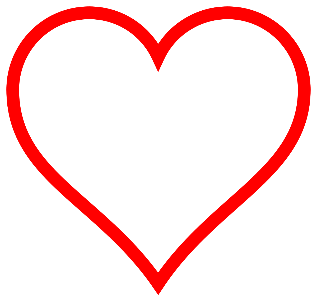 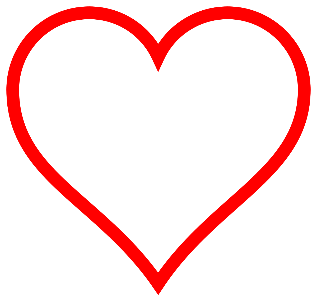 					    Love    Mrs. Craig